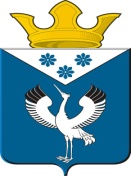 Российская ФедерацияСвердловская областьДумамуниципального образованияБаженовское сельское поселениеБайкаловского муниципального района Свердловской области12-е заседание 5-го созываРЕШЕНИЕ от  22.12. 2023 г.                                                                                                                № 70 с.Баженовское  О согласии на принятие  в собственность муниципального образования Баженовское сельское поселение Байкаловского муниципального района Свердловской области  недвижимого имущества Байкаловского муниципального района Свердловской области           Рассмотрев решение Думы Байкаловский муниципальный район от  21 декабря 2023 года №219 «О безвозмездной передаче из собственности Байкаловского муниципального района Свердловской области в собственность Баженовского сельского поселения Байкаловского муниципального района Свердловской области движимого и недвижимого имущества», заслушав мнение депутатов Думы МО Баженовское сельское поселение, руководствуясь пп.5 п.1 ст. 14 и пп.5 п.1 ст. 15 Федерального закона от 6 октября . №131-ФЗ «Об общих принципах организации местного самоуправления в Российской Федерации», статьей 6 Устава Баженовское сельское поселение,  Дума муниципального образования Баженовское сельское поселение      РЕШИЛА:1. Разрешить Администрации Баженовского сельского поселения принять безвозмездно в собственность муниципального образования Баженовское сельское поселение Байкаловского муниципального района Свердловской области следующее    недвижимое имущество муниципального образования Байкаловский муниципальный район Свердловской области: – буровую скважину для воды в д.Вязовка ул.Школьная, балансовой стоимостью 392599,53 рублей, начисленной амортизацией 355737,00 рублей, остаточной стоимостью 36861,93 рублей.      2. Направить копию настоящего решения  в Администрацию муниципального образования Баженовское сельское поселение и Думу муниципального образования Байкаловский муниципальный район.      3. Контроль за выполнением данного решения возложить на комиссию Думы по  бюджету, финансовой, экономической и налоговой политике (Докучаев Н.Г.) .Председатель Думы  Баженовского сельского поселения_________________________/ Л.Г.ГлухихГлава Баженовского сельского поселения _______________________________________/  С.М.Спирин